Уважаемые руководители!	Министерство здравоохранения Российской Федерации в целях обеспечения информативности граждан по вопросам бесплатного оказания медицинской помощи направляет для использования в работе «Памятку для граждан о гарантиях бесплатного оказания медицинской помощи».Просим разместить указанную памятку на официальном сайте организации и в местах наибольшего скопления граждан с целью ознакомления с информацией населения области.Приложение: на 7 л. в 1 экз.Начальник управления кадровойполитики и правового обеспечения                                                 Г.Г.СмирноваЯрушкина А.И.(8172) 23-00-73 доб. 1969Приложение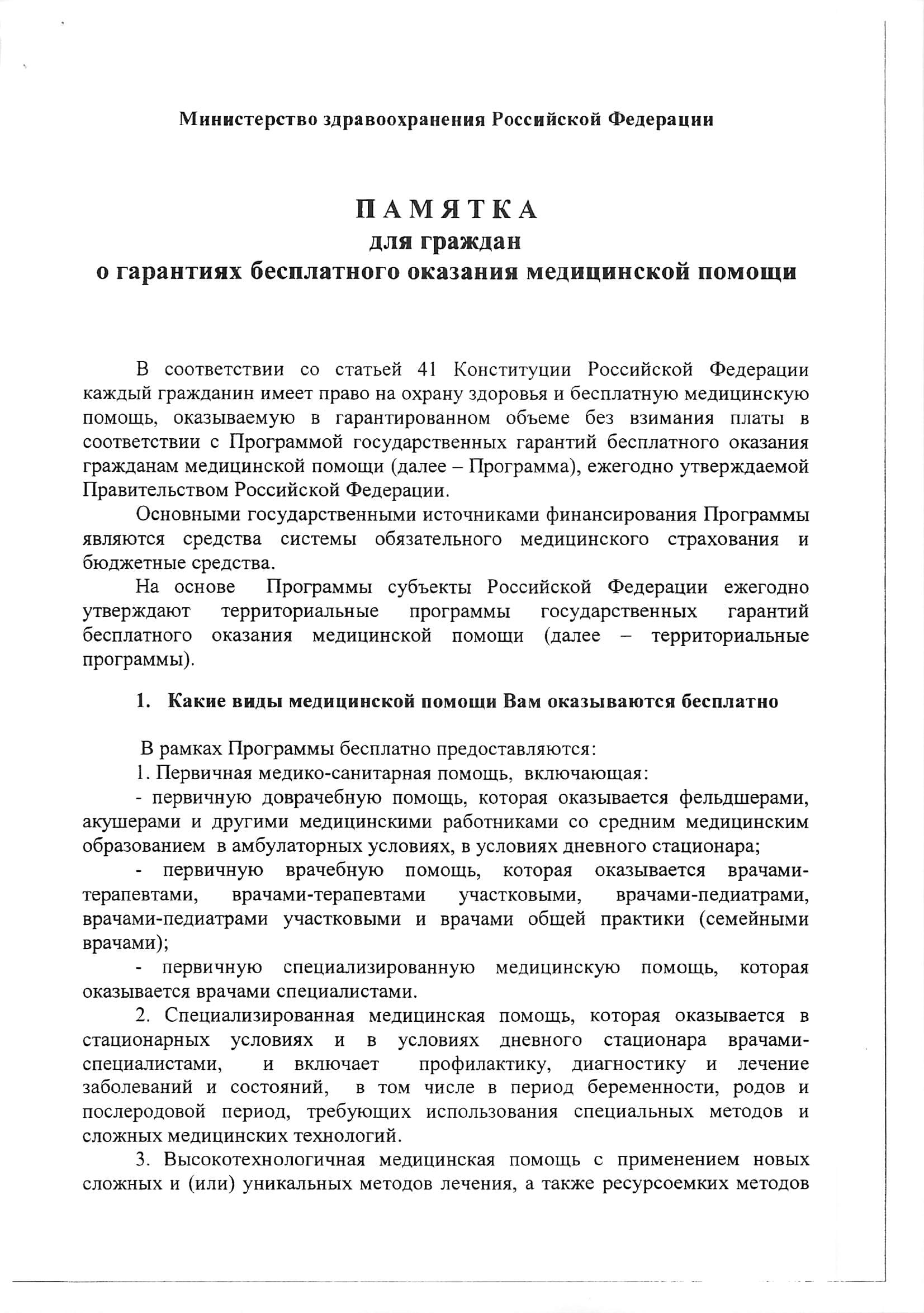 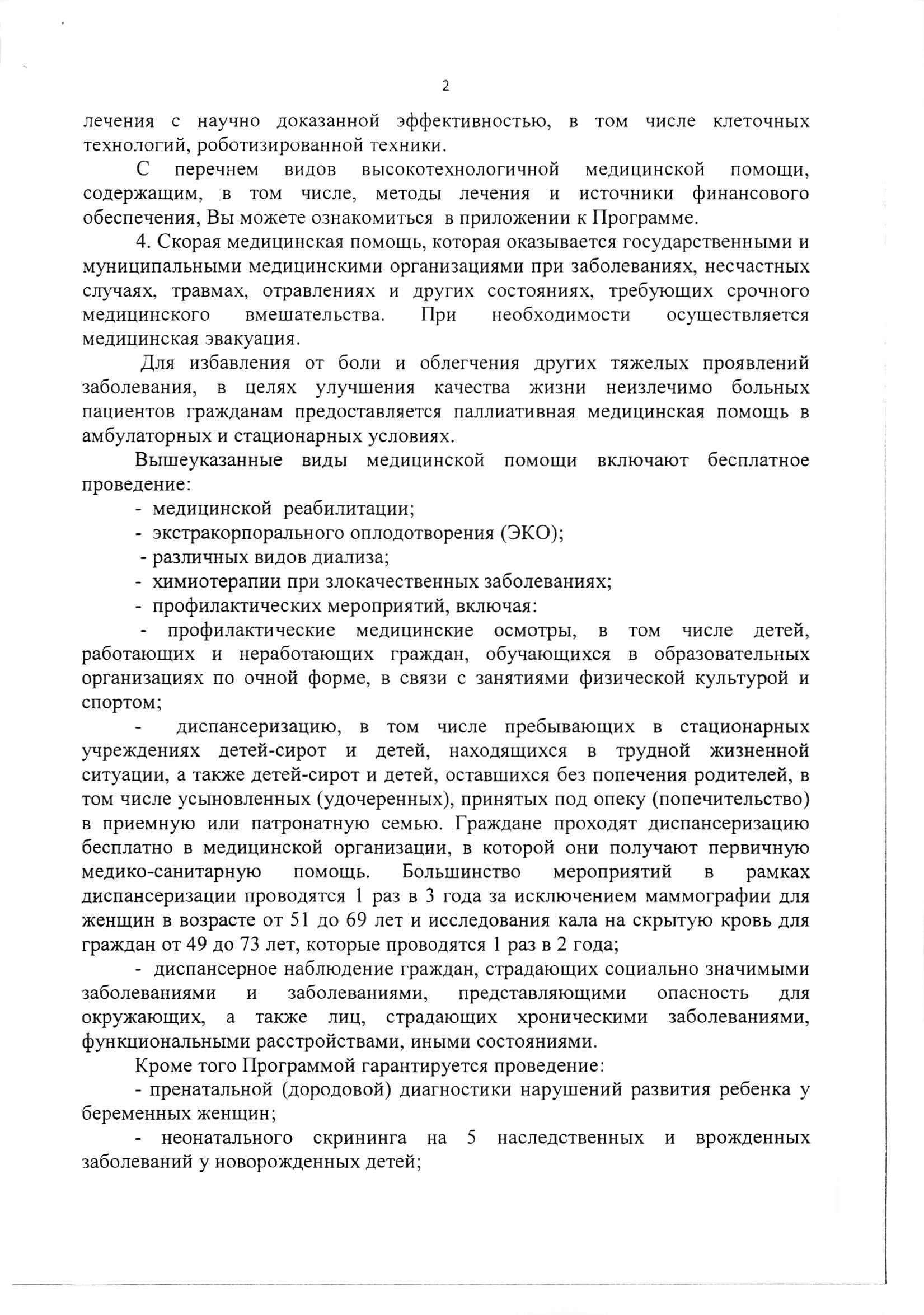 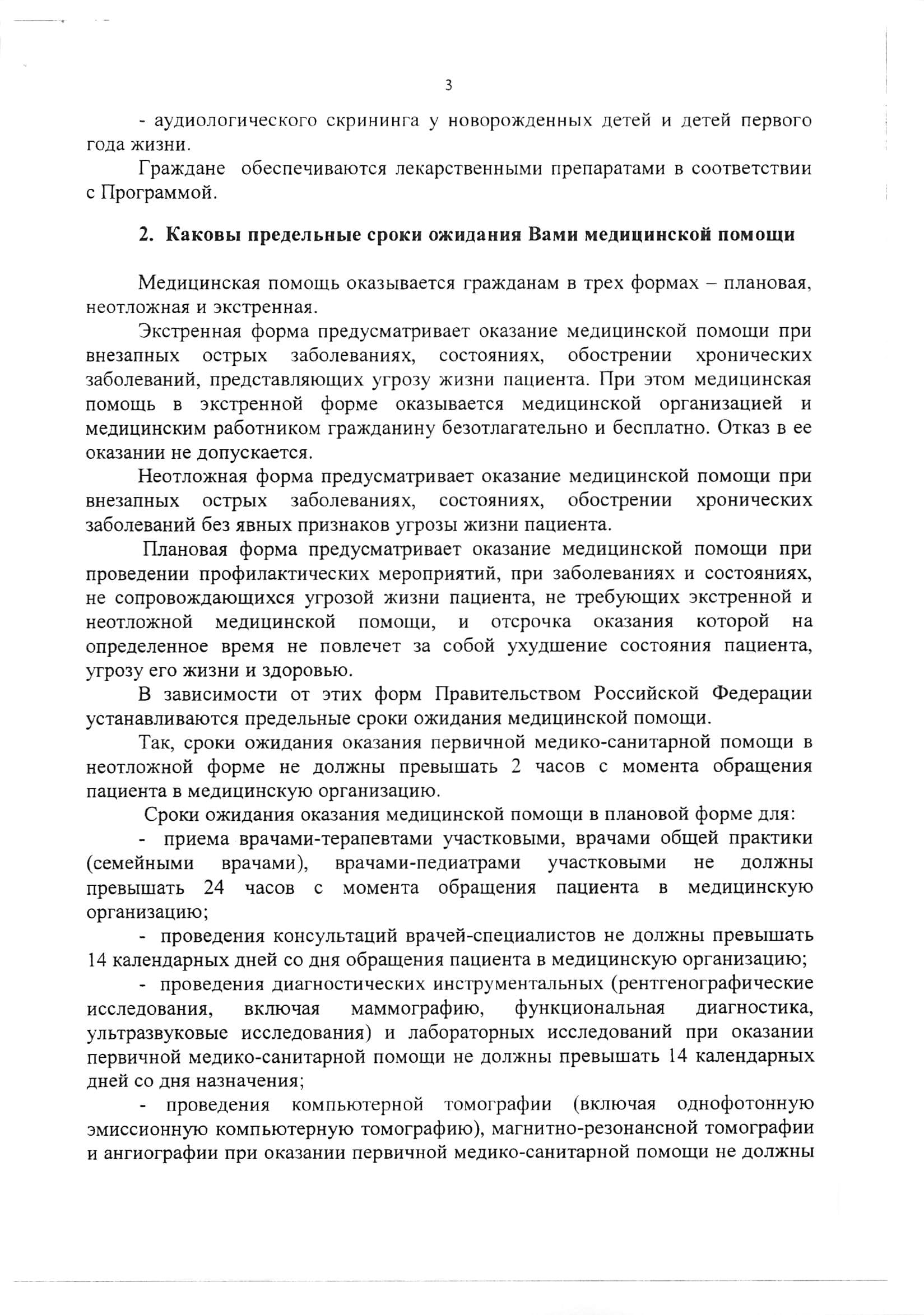 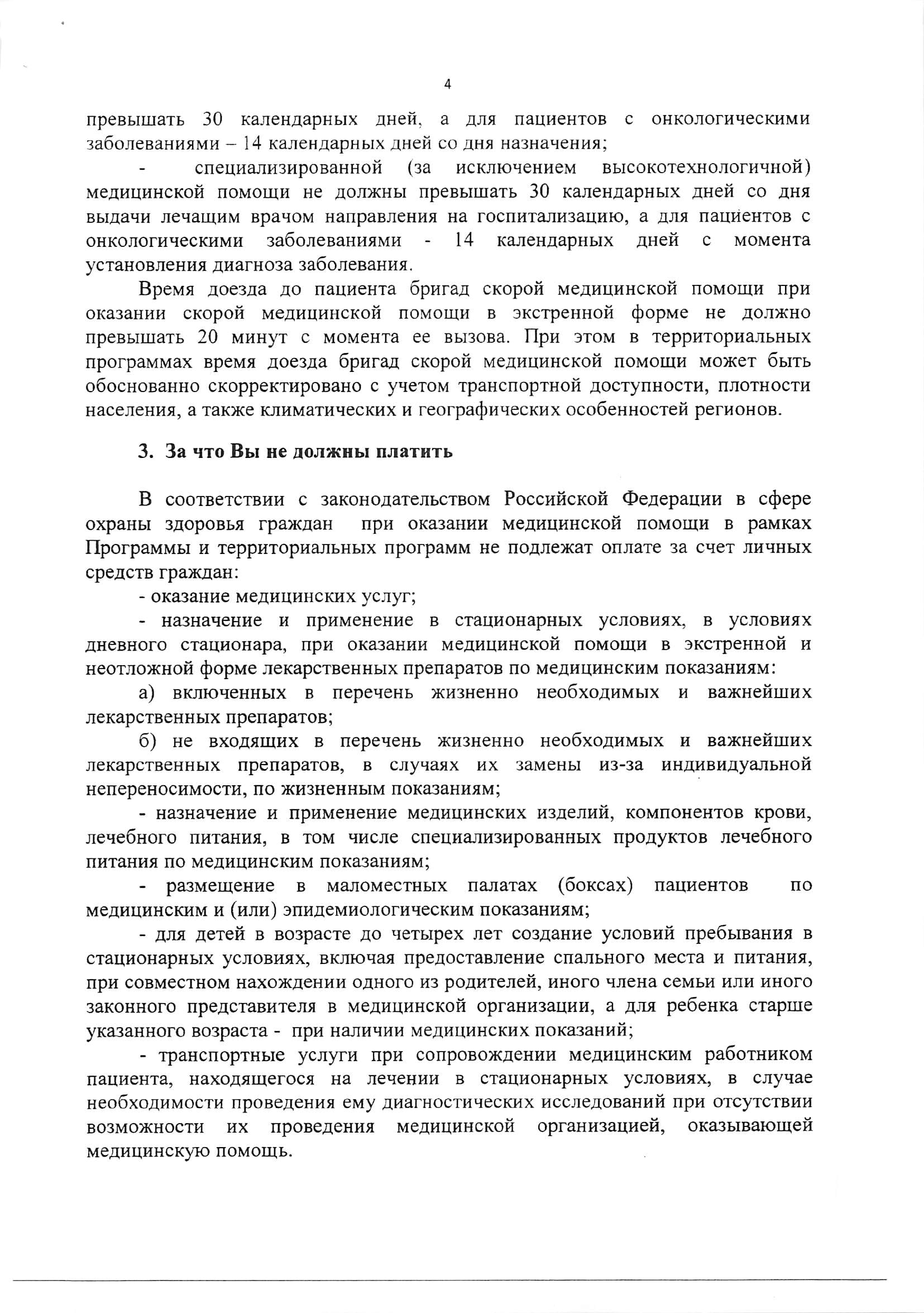 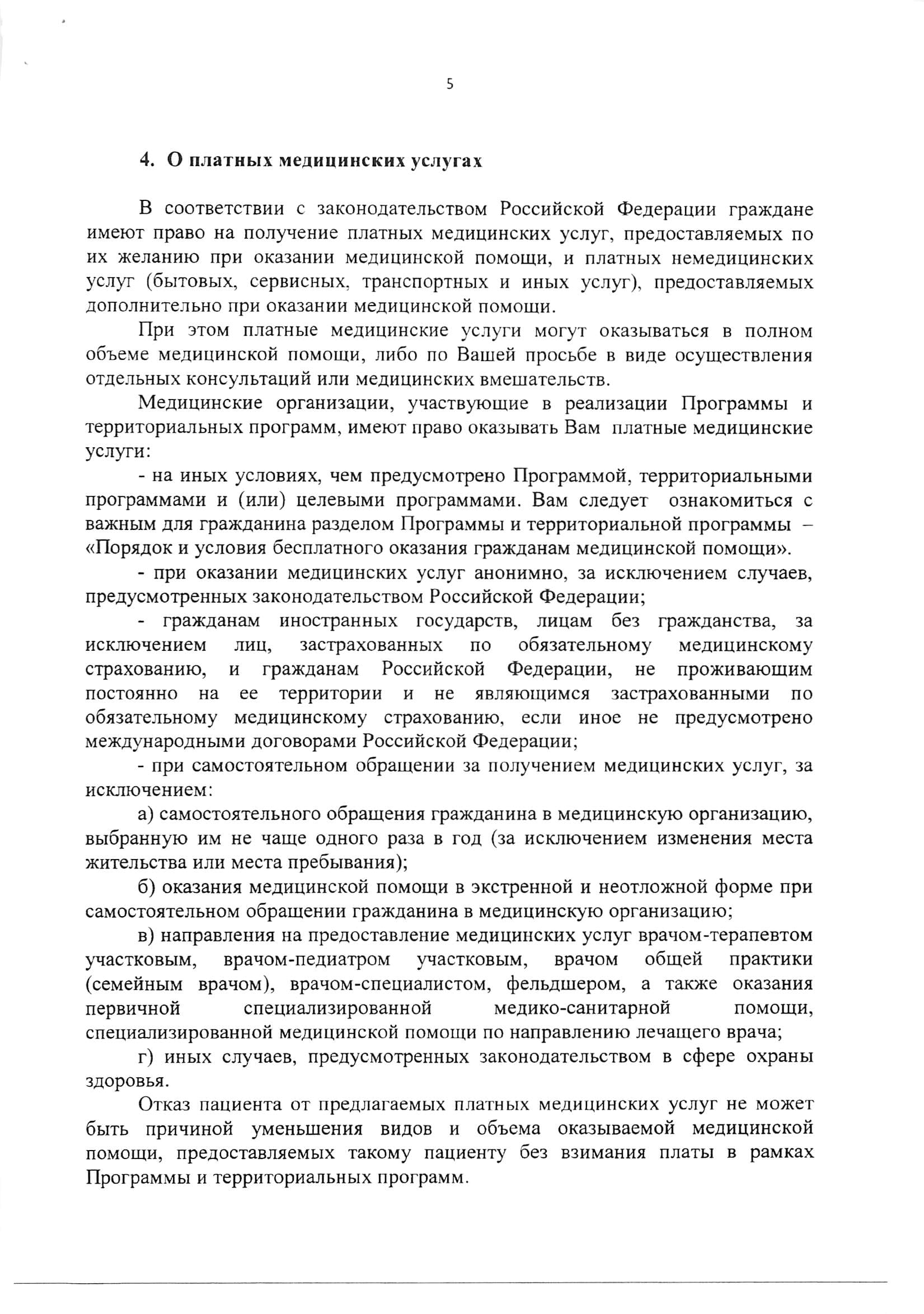 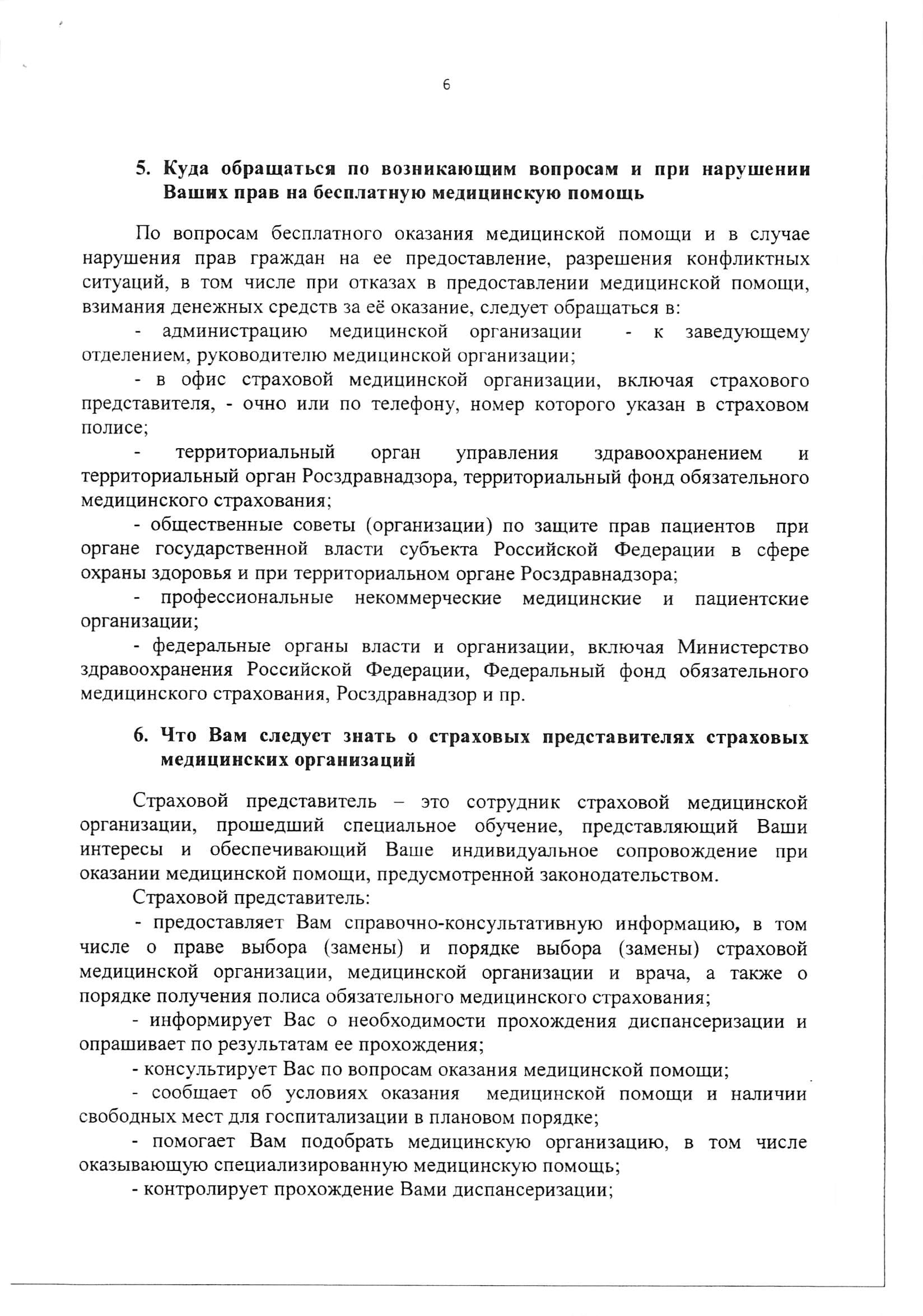 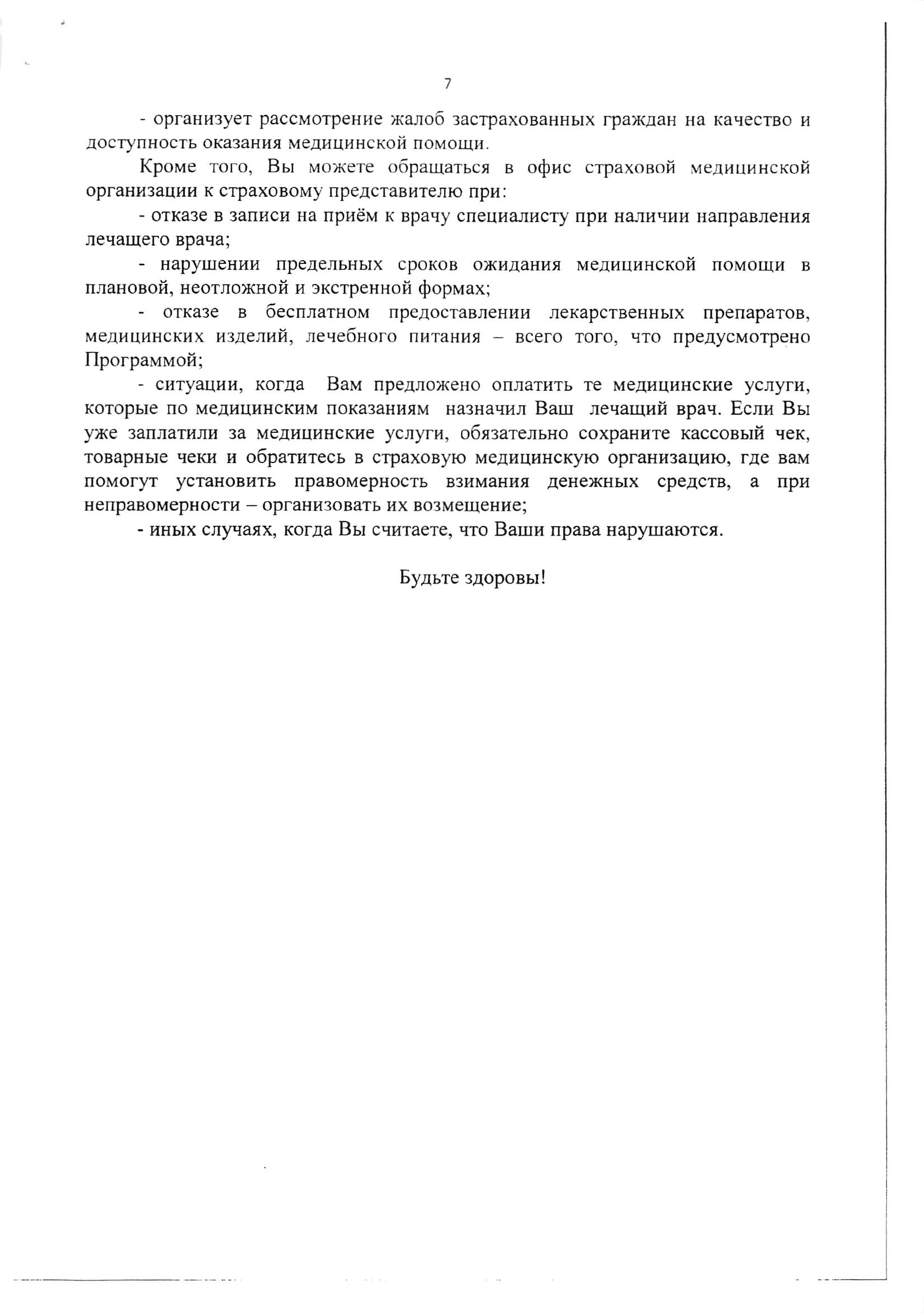   ДЕПАРТАМЕНТ ЗДРАВООХРАНЕНИЯ ВОЛОГОДСКОЙ ОБЛАСТИРоссия, 160000, г. Вологда, ул. Предтеченская,19Тел./ факс (817-2) 23-00-70_____________________ № ___________________                 На_______________  от  ______________О размещении памяткиРуководителям учреждений, подведомственных департаменту здравоохранения